السيرة ذاتية ( CV)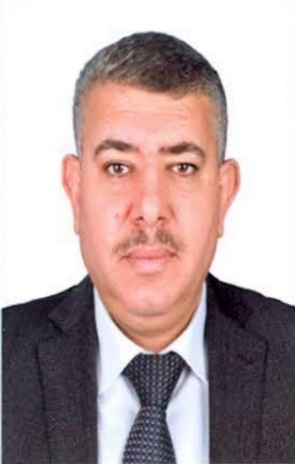 المؤهل العلمي:الخبرة المهنية:محام أول/ سلطة النقد الفلسطينية - المكتب القانونيالمهام:  عضو اللجنة العليا المشرفة على تنفيذ اتفاقيات التفاهم بين سلطة النقد الفلسطينية والجامعات في قطاع غزة بموجب قرار محافظ سلطة النقد الفلسطينية 2018م.عضو اللجنة التحضيرية للمؤتمر الدولي الأول بعنوان "تكنولوجيا المال والاعمال" والذي نظمته جامعة غزة بالتعاون المشترك مع جامعة (UTM) الماليزية بتاريخ 13-14/6/2020م.متابعة كافة القضايا المرفوعة من أو ضد سلطة النقد الفلسطينية/ غزة.ابداء الملاحظات والمقترحات حول بعض مشروعات القوانين والتعليمات ذات العلاقة بعمل سلطة النقد.عضو في العديد من اللجان المتخصصة في أعمال سلطة النقد الفلسطينية.مكلف بالإشراف على رسالة (أطروحة) ماجستير بموجب قرار مجلس جامعة الاسراء/غزة رقم 05/2022م تاريخ 26/07/2022م، بعنوان "النظام القانوني للمحل التجاري الالكتروني دراسة تحليلية مقارنة ".مكلف بالإشراف على رسالة (أطروحة) ماجستير بموجب قرار مجلس جامعة الاسراء/غزة رقم 05/2022م   بتاريخ 26/07/2022م، بعنوان "معارضة الوفاء بالشيك في ضوء قانون التجارة الفلسطيني رقم 2 لسنة 2014م، دراسة تحليلية مقارنة"المؤتمرات الدولية:المشاركة في المؤتمر الدولي الثالث عشر بعنوان "التحكيم والوسائل البديلة في حل المنازعات" كلية الحقوق جامعة/ جرش -المملكة الأردنية الهاشمية ببحث جاء بعنوان "التحكيم كوسيلة بديلة لتسوية المنازعات المصرفية" خلال الفترة من الخامس والي السابع من شهر تشرين الثاني (نوفمبر) 2019مالمشاركة في المؤتمر الدولي الأول بعنوان (واقع الجريمة في المجتمع "الأسباب والحلول")كلية الحقوق جامعة سبها/ ليبيا ببحث جاء بعنوان "جريمة غسل الأموال/ الماهية والأثار وآلية المواجهة" بتاريخ 22-23/2/2022م.بحث بعنوان "خصوصية التوقيع الالكتروني ومدي حجيته في إثبات المعاملات الالكترونية" محكم ومقبول للمشاركة في المؤتمر الافتراضي الأول المزمع عقده في كلية الحقوق بجامعة ظفار بعنوان "الحماية القانونية للمعاملات الالكترونية خلال الفترة 20-22 ديسمبر 2022.المؤلفات والأبحاث والدراسات القانونية:كتاب بعنوان التحكيم في الأوراق التجارية (دراسة قانونية مقارنة)، الناشر دار النهضة العربية 32 شارع عبد الخالق ثروت، القاهرة، 2018م.بحث بعنوان (أثر اتفاق التحكيم في الورقة التجارية) تم تحكيمه وقبوله للنشر في مجلة "مصر المعاصرة"، الجمعية المصرية للاقتصاد السياسي والإحصاء والتشريع، 16 ش رمسيس القاهرة.بحث بعنوان (نطاق شرط التحكيم في العمليات المصرفية) تم تحكيمه ونشر في المجلد (33) العدد (4) بتاريخ 28/08/2022م، مجلة العلوم القانونية والسياسية، مجلة علمية أكاديمية عالمية محكمة تصدر عن المركز العلمي للبحوث والدراسات الاستراتيجية، كلية القانون أكاديمية البورك للعلوم – الدنمارك.بحث بعنوان (الآثار القانونية المترتبة على عدم افصاح المحكم) تم تحكيمه ونشر في المجلد (14) العدد (3) 2022، المجلة الأردنية في القانون والعلوم السياسية، مجلة علمية عالمية محكمة تصدر عن اللجنة العليا للبحث العلمي في المملكة الأردنية الهاشمية. اعداد دراسة قانونية بعنوان (المؤسسة الفلسطينية لضمان الودائع ودورها في استقرار الجهاز المصرفي) نشرت في مجلة المرساة المصرفية الصادرة عن سلطة النقد الفلسطينية العدد (22) يونيو/حزيران 2019م.اعداد دراسة قانونية بعنوان (المقاصة الالكترونية للشيكات) نشرت في مجلة المرساة المصرفية، العدد (20) الصادرة عن سلطة النقد الفلسطينية، في شهر ديسمبر/كانون أول 2018م.اعداد دراسة قانونية بعنوان (حجية التوقيع الالكتروني في اثبات المعاملات المصرفية الالكترونية) نشرت في مجلة المرساة المصرفية العدد (19) الصادرة عن سلطة النقد الفلسطينية في شهر سبتمبر/ايلول 2018م.اعداد دراسة قانونية بعنوان (الابلاغ عن العمليات المالية المشبوهة بين الالتزام والمسؤولية) نشرت في مجلة المرساة المصرفية العدد (18) الصادرة عن سلطة النقد الفلسطينية في شهر يونيو/حزيران 2018م.اعداد دراسة قانونية بعنوان (أحكام السرية المصرفية) نشرت في مجلة المرساة المصرفية العدد (17) الصادرة عن سلطة النقد الفلسطينية، في شهر أذار/2018.الاســـــــم:راجح فؤاد السيد مصبحعنوان العمـــل:سلطة النقد الفلسطينية، غزة- الرمال الجنوبي، ص.ب (4026).البريد الإلكتـروني:mfrajeh@pma.psهـاتــــــف:جوال: 0599401942/ العمل: 2825723الجنسيــــــة:فلسطيني دكتوراه في الحقوق، جامعة عين شمس، القاهرة، بتقدير جيد جداً، 2016م 
عنوان أطروحة الدكتوراه (التحكيم في الأوراق التجارية)